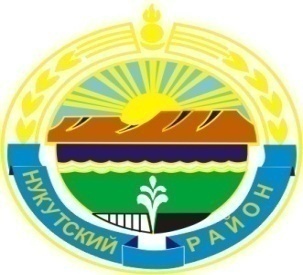 МУНИЦИПАЛЬНОЕ ОБРАЗОВАНИЕ«НУКУТСКИЙ РАЙОН»АДМИНИСТРАЦИЯМУНИЦИПАЛЬНОГО ОБРАЗОВАНИЯ«НУКУТСКИЙ РАЙОН»_________________________  ___ПОСТАНОВЛЕНИЕ____  ________________________                                                                                                             от 24 июня 2013 года                                   № 305                                        п.НовонукутскийО продлении акции «Покупай местное!»В соответствии с пп. 18 п.1 ст. 15 Федерального закона от 06.10.2003 г. № 131-ФЗ «Об общих принципах организации местного самоуправления в Российской Федерации», в целях продвижения на продовольственном рынке продукции производителей Иркутской области и Нукутского района, руководствуясь ст. 35 Устава муниципального образования «Нукутский район», Администрация  ПОСТАНОВЛЯЕТ:Утвердить Положение о проведении акции «Покупай местное!» согласно Приложению № 1.Утвердить бланк Соглашения о сотрудничестве в рамках акции «Покупай местное!» согласно Приложению № 2.Утвердить бланки заявок на участие и продление акции «Покупай местное!» согласно Приложению № 3.Опубликовать настоящее постановление в печатном издании «Официальный курьер» и разместить на официальном сайте муниципального образования «Нукутский район». Контроль за исполнением настоящего постановления возложить на первого заместителя мэра муниципального образования «Нукутский район» Т.Р. Акбашева. ВрИО мэра                                                                                                  Т.Р. АкбашевПриложение № 1к постановлению АдминистрацииМО «Нукутский район»от 24.06. 2013 г. № 305  Положениео проведении акции «Покупай местное!»Цель акции: продвижение на продовольственном рынке продукции производителей муниципального образования «Нукутский район», а также Иркутской области в целом, формирование у населения экономико-потребительского патриотизма.Задачи акции: Увеличение объемов реализации продукции произведенной и/или переработанной на территории муниципального образования «Нукутский район» и Иркутской области и налоговых поступлений в местный бюджет.Стимулирование развития и роста производства конкурентоспособной продукции и насыщение ею потребительского рынка.Воспитание у населения лояльности к местным товаропроизводителям.Краткое описание акции:Приобретая продукцию местного товаропроизводителя, каждый житель района инвестирует свои средства в развитие  и процветание своего региона. В дальнейшем эти инвестиции дадут возможность направить полученные налоговые доходы на решение насущных проблем муниципалитетов, включая строительство дорог и благоустройство территорий. Для удобства жителей региона предлагается маркировать продукцию специальным знаком. Цель подобной маркировки – привлечь внимание населения к продукции местного производства. Покупая продукт с подобной маркировкой, житель может быть уверен, что его качество будет на высшем уровне.Место проведения Акции:Акция «Покупай местное!» проводится на территории муниципального образования «Нукутский район».Организатор Акции: Управление экономического развития и труда Администрации муниципального образования «Нукутский район».Участники акции: Товаропроизводители и поставщики продовольственных товаров, произведенных на территории муниципального образования «Нукутский район», а также Иркутской области в целом.Мероприятия акции:	Приглашение местных товаропроизводителей и поставщиков продовольственных товаров для заключения соглашений о сотрудничестве.Разработка и внедрение специального знака для маркировки продукции, участвующей в акции.Проведение ярмарок под лозунгом «Покупай местное!».Проведение рекламно-информационной кампании в поддержку лозунга «Покупай местное!».Условия участия в акции:Для участия в акции необходимо предоставить:заявку установленного образца;свидетельство о государственной регистрации;свидетельство о постановке на учет в налоговый орган;ассортиментный перечень реализуемой продукции.Приложение № 2к постановлению АдминистрацииМО «Нукутский район»от 24.06. 2013 г. № 305СОГЛАШЕНИЕО СОТРУДНИЧЕСТВЕ В РАМКАХ АКЦИИ «ПОКУПАЙ МЕСТНОЕ!»№ _____ от «____» ________ 2013 г._______________________________________________________________________, в лице                                          (наименование организации, предприятия)  ___________________________________________________, действующего на основании                                       (фамилия, имя, отчество)________________, с одной стороны, и ___________________________________________,                                                                                                                  (фамилия, имя, отчество)действующего на основании ____________________________________________________, в дальнейшем совместно именуемые «Стороны», заключили Соглашение о нижеследующем:Предмет соглашенияВ целях содействия друг другу в рамках акции «Покупай местное!» Стороны договорились о реализации товаров местного товаропроизводителя на территории муниципального образования «Нукутский район».Стороны  осуществляют совместную рекламно-информационную кампанию для привлечения населения к местному товаропроизводителю и поддержку лозунга «Покупай местное!».Стороны  имеют  право  отказываться  от  предложений,  если предлагаемые сделки экономически невыгодны, или если сторона не имеет возможности выполнить данное поручение надлежащим образом.Ответственность сторонСтороны обязуются соблюдать Постановление Правительства РФ от 19 января 1998 г. № 55 «Об утверждении Правил продажи отдельных видов товаров, перечня товаров длительного пользования, на которые не распространяется требование покупателя о безвозмездном предоставлении ему на период ремонта или замены аналогичного товара, и перечня непродовольственных товаров надлежащего качества, не подлежащих возврату или обмену на аналогичный товар других размера, формы, габарита, фасона, расцветки или комплектации» и Положение о проведении акции «Покупай местное!».Стороны обязуются не  разглашать  конфиденциальные сведения
производственного и  коммерческого порядка,  которые стали известны в
процессе совместной деятельности.Стороны обязуются рекламировать деятельность друг друга и обеспечивать в форме и объемах , согласованных друг с другом.Стороны обязуются  передавать  друг  другу  все  материалы, необходимые для рекламы и продажи своих товаров, каталоги, проспекты,
чертежи, техническую  документацию,  фотографии,  слайды,  рекламные образцы и т.д.  Прочие условия3.1 Стороны примут все меры к разрешению всех споров и разногласий, могущих возникнуть в процессе совместной деятельности на основании настоящего Соглашения дружественным путем.Срок действия соглашения	4.1 Настоящее  Соглашение вступает в силу с даты его подписания обеими Сторонами и действительно ____________________________________________________.	4.2. При неисполнении или ненадлежащем исполнении обязательств по настоящему Соглашению, Соглашение может быть расторгнуто с письменного уведомления и прекращает свое действие по истечении одного месяца со дня направления другой Стороне уведомления о прекращении Соглашения. Подписи сторон:Мэр муниципального образования                                           __________________________«Нукутский район»                                                                    _________________________________________ /Гомбоев С.Г./                                                ___________________________                                     М.П.                                                                                                                                      М.П.Приложение № 3к постановлению АдминистрацииМО «Нукутский район»от 24.06. 2013 г. № 305Бланк заявки на участиеМэру муниципального образования«Нукутский район»С.Г. Гомбоеву От ____________________________________________________________________________________ЗАЯВКАСубъект предпринимательской деятельности ______________________________________ _____________________________________________________________________________Юридический адрес: ___________________________________________________________Свидетельство о государственной регистрации № _____________ от «____» ____________Просит Вас включить в акцию «Покупай местное!» с целью реализации продукции, произведенной на территории Иркутской области и поддержки местного товаропроизводителя по адресу: _________________________________________________С ___________________ г.  по _______________________ г.Дата _______________________Подпись ________________ (_______________________________________________)Бланк заявки на продлениеМэру муниципального образован«Нукутский район»С.Г. ГомбоевуОт ____________________________________________________________________________________ЗАЯВКАСубъект предпринимательской деятельности ______________________________________ _____________________________________________________________________________Юридический адрес: ___________________________________________________________Свидетельство о государственной регистрации № _____________ от «____» ____________Просит продлить участие в акции «Покупай местное!» с целью реализации продукции, произведенной на территории Иркутской области и поддержки местного товаропроизводителя по адресу:__________________________________________________С ___________________ г.  по _______________________ г.Дата _______________________Подпись ________________ (_______________________________________________)